				     Theme 7			     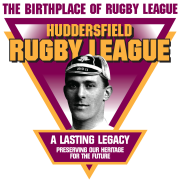 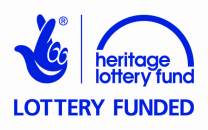 ChampionsPupil Activity Sheet 1Match Results 2001-20021. Huddersfield’s first match of the season was against Doncaster. On what date was this match played?Day and Date _______________	  Month________________  Year _______2. Was this match played at home (on Huddersfield’s ground) or away (on Doncaster’s ground)?________________________________________3. How many points did Huddersfield score in this game?		________4. How many points did Doncaster score?				________5. What was the result of the game?	_____________________________6. Which team knocked Huddersfield out of the Challenge Cup?______________________________7. Which was the only team that Huddersfield failed to beat in a Northern Ford Premiership match?______________________________8. Which was the only team to prevent Huddersfield from scoring at least 10 points in a match?______________________________9. How many matches in the 2001-2002 season did Huddersfield play in 2001?______________________________10. Against which team did Huddersfield play on: 	a) New Year’s Day?  	______________________	b) Good Friday?	  	______________________	c) Easter Monday?  		______________________11. In which month between December 2001 and October 2002 did Huddersfield play no Northern Ford Premiership matches? ______________________________12a) Here is a table of Huddersfield’s results, home and away, against the ten teams that they played twice in Northern Ford Premiership matches:Is it usual for the scores in the home and away matches between the same teams to be the same or is it usual for the scores to be different?______________________________________________________________12b) Why do you think the scores in home and away matches against the same team are rarely the same?__________________________________________________________________________________________________________________________________________________________________________________________13. Use your ruler to draw straight lines that join the teams on the left to the description of their matches against Huddersfield on the right.    Featherstone Rovers			twice conceded 50 points against 						Huddersfield    Oldham					lost a match against Huddersfield by 						over 70 points    Whitehaven				lost its only match against 								Huddersfield by one point    Gateshead Thunder			lost both Northern Ford Premiership						matches against Huddersfield by 10 						points or fewerNow set some questions of your own about Huddersfield’s results in 2001-2002 that you can ask the other children.OppositionAt Huddersfield (Home)At Huddersfield (Home)AwayAwayOppositionPointsPointsPointsPointsOppositionHuddersfieldOppositionHuddersfieldOppositionBatley64  434  2Dewsbury42  422  0Gateshead Thunder50105018Hull Kingston Rovers5016  6  2Hunslet68  640  0Keighley Cougars66  03410Oldham28183230Sheffield Eagles30103812Swinton541048  4Whitehaven86101212